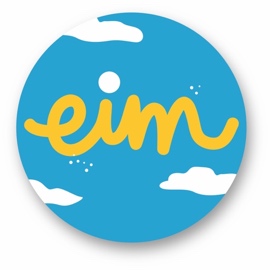 La magie de nosintelligences multiples réuniesDossier de préinscription rentrée -2023-2024                                     Bienvenue chez eim ! Avant de rentrer dans les démarches administratives, nous souhaiterions vous dire que toute demande d’inscription est la rencontre de projets et porte une promesse et une espérance. Elle ouvre une future relation. Aussi chaque demande de pré-inscription sera étudiée avec le plus grand soin par Julie et Bruno. Après examen des documents, un rendez-vous pourra être proposé. A l’issue de cet entretien, un dossier d’inscription sera remis et devra être renvoyé à EIM sous les 8 jours au plus tard. Il est important de noter que pour procéder à l’étude de votre dossier, l’envoi de ce document devra être accompagné du paiement de 450 euros via virement ou d’un chèque libellé au nom d’EIM à l’adresse postale de notre établissement au 101 rue Pereire, 78100, Saint-Germain-en-LayeCOORDONNÉES DE L’ENFANT ET DE SA FAMILLE Nom et Prénom des parents :Responsable légal 1 : Responsable légal 2 : Nom et Prénom de l’enfant : Adresse : Tel : Responsable légal 1 : Responsable légal 2 : Enfant : Mail du responsable légal 1, responsable légal 2, de l’enfant :SITUATION ACTUELLE DE L’ENFANT Cycle actuel et classe actuelle : Autre situation scolaire : Cycle demandé ( 6e, Cycle 4 ou lycée) : Classe de référence demandée dans le cycle : (Exemple cycle 4 - classe de 4ème) : PROFIL DE L’ÉLÈVE (À remplir avec l’aide du parent si nécessaire).Mes intérêts, mes passions :  Ex : J’adore … J’aime beaucoup … Je suis trop fort dans … Mon Mode de fonctionnement et mes besoins spécifiques Ex : j’ai besoin de bouger pour bien me concentrer. Je retiens mieux si je dessine mes leçons. J’ai des rituels pour me rassurer. J’ai besoin d’aide pour … J’écoute mieux si … Je suis HPI, HPE, philo-cognitif, aspie, autiste, (hyper)sensible, j’ai un TDA/H, une DYS (dyslexie, dyspraxie…). Je ne connais pas encore mon mode de fonctionnement. Je ne m’identifie à aucune catégorie en particulier et je me sens bien ainsi. Ai-je besoin d’aménagements pour révéler toutes mes capacités ? N’hésite pas à nous partager ce que tu aimerais que nous mettions en place juste pour toi. Sois conscient aussi que le fait d’exprimer ton besoin peut aider l’un de tes futur.e.s camarades ! Génial, non ?PROJET ET ATTENTES : Des parents :De l’enfant : EX : Ai-je déjà une petite idée en tête de ce que j’aimerais accomplir dans ma vie ? Ai-je des rêves que j’aimerais réaliser ? Comment est-ce que j’imagine ma future école ? Ce que j’attends de mes enseignants …DOCUMENTS À REMETTRE : 3 derniers bulletins de notes à votre disposition.Tout document permettant d’éclairer la situation actuelle. Tout projet, toute réalisation de l’enfant/adolescent (Photos, Vidéos, Press book, site Internet, Chaîne Youtube, écrits personnel …). Au plaisir de vous lire et de vous découvrir, Julie et Bruno, co-fondateurs d’EIM